Непосредственная непрерывная образовательная деятельность по развитию речи для детей младшей группы.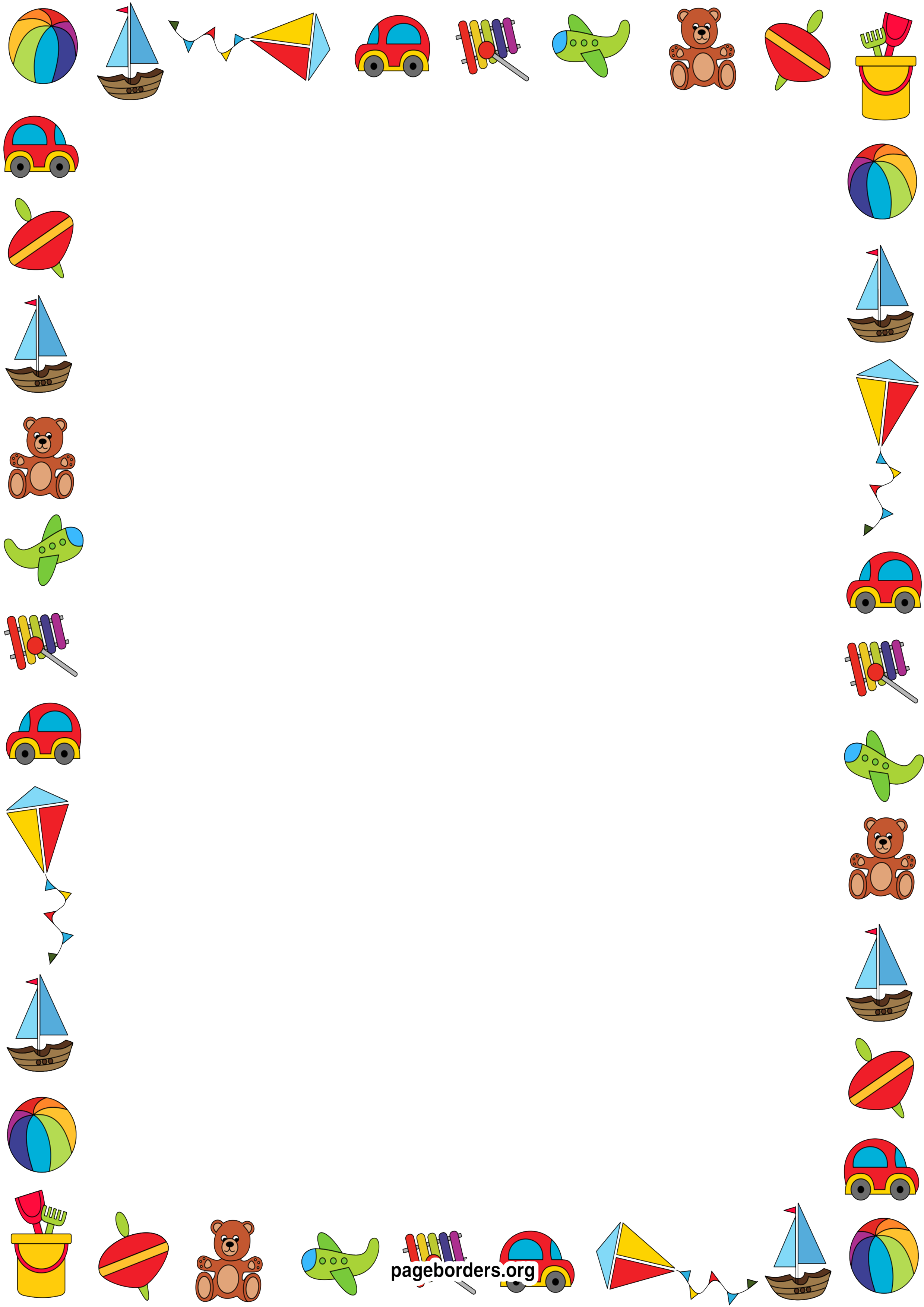 Тема: Подарок для зайчика.Цель: Закрепление умения детей описывать игрушки и предметы; закрепление названий овощей и фруктов. Обучение слушанию описательного рассказа про лесных животных. Повторение за воспитателем словосочетаний.Задачи: 1. Обучающая. Учить детей подбирать ласкательно-уменьшительные слова..2.Развивающая. Развивать речь, память, расширять словарный запас детей, интерес к природе, эмоциональную отзывчивость.3. Воспитательная. Воспитывать бережное отношение к окружающему мируСловарная работа: Активизация словаря; зайка-побегайка, ощупь, грызть. Обогащение словаря: скачет, кабачок, овощи, фрукты.Предварительная работа: Чтение художественных произведений о зайце, рассматривание цветных иллюстраций с изображением лесных животных, овощей, фруктов. Д.и. " Лесные животные", " Овощи, фрукты".Оборудование: Игрушка зайка, "Волшебный мешочек, овощи, фрукты," Волшебные квадраты".Ход Занятия:Воспитатель: Ребята я шла сегодня в детский сад и по дороге встретила зайчонка. Он тоже шел к нам в детский сад. Вот он (показывает). Ему бабушка дала мешочек с гостинцем. Но зайчик не понял, что же дала ему бабушка. Он решил прийти к нам в детский сад. Чтобы вы ребята помогли ему узнать, что лежит в мешочке.Ребята, зайчик очень любит, когда его называют ласково: заинька серенький, зайка попрыгайка, зайчишка трусишка. Посмотрите какой заинька пушистый, мягкий, у него длинные ушки, короткий хвостик.Ребята, как можно ласково назвать зайчонка?Дети: заинька серенький, зайка попрыгайка, зайчишка трусишка.Воспитатель: Посмотрите на зайчонка, он любит, когда его дети рассматривают.Воспитатель: Что есть у зайчика?Дети: Уши.Воспитатель: Какие у него уши?Дети: Длинные.Воспитатель: А у Белки какие уши?Дети: Короткие.Воспитатель: А это что? (показывает на хвостик)?Дети: Хвостик.Воспитатель: Какой хвостик у зайки? Дети: Короткий.Воспитатель: А у Белки какой хвостик?Дети: Длинный.Пальчиковая игра:" Зайка".Зайка, зайка, где твой хвост? (хлопки)Вот! Вот! (руки за спиной)Зайка, зайка где твой нос? (хлопки)Вот! Вот! (показываем нос)Зайка, зайка лапки где? (хлопки)Вот! Вот! (показываем руки)Зайка, зайка ушки где? (хлопки)Вот! Вот! (показываем ушки)Воспитатель: Какой зайка на ощупь?Дети: Мягкий, пушистый.Воспитатель: Что умеет делать зайчонок?Дети: Прыгать, скакать, бегать, грызть морковку.Воспитатель: У зайки, как и у нас есть язычок. Давайте все вместе позанимаемся: Язычок влево, вправо-3 раза медленно,5-раз быстро. Язычок вверх, вниз-3раза медленно, 5раз-быстро.Воспитатель: Зайка у тебя же был мешочек, где он? (зайка достаёт мешок).Воспитатель: Зайке не терпеться узнать, что же дала ему бабушка. Давайте посмотрим. (Воспитатель смотрит в мешок и говорит: "Зайка, ты правильно сделал что пришел к нам в детский сад. Ребята! Давайте поможем!")Воспитатель к каждому ребенку подходит с мешком, дети по очереди берут овощи, фрукты. Каждый ребенок описывает то что достал из мешочка. На столе две вазочки, воспитатель просит детей в одну вазу положить фрукты в другую овощи.Воспитатель: Что бы овощи и фрукты хорошо росли, нужно что?Дети: Яркое теплое ласковое солнышко.Воспитатель: Наше солнышко без лучиков, надо сделать лучики для солнышка.Дети берут прищепки и прилепляют их к диску солнышка.Воспитатель: Наш зайка устал сидеть, поиграем вместе.Физминутка: " Зайка серенький сидит".Воспитатель: Где живет зайка?Дети: В лесу.Воспитатель: Зайка не один живет в лесу, у него там много друзей. Кто ещё живет в лесу?Дети: Лиса, волк, медведь, ежик, белка.Воспитатель: Молодцы! Ребята! Посмотрите, оказывается бабушка дала зайчонку правильный подарок. Овощи и фрукты, которые он любит. Вы ему помогли узнать, как они называются. Зайка благодарен вам!Воспитатель: А сейчас мы с вами сделаем зайке подарок. Возьмём «Волшебные квадраты» и сделаем конфеты.РефлексияВоспитатель: Ребята! Что вам понравилось на занятии? А что запомнили?